Native American Buffalo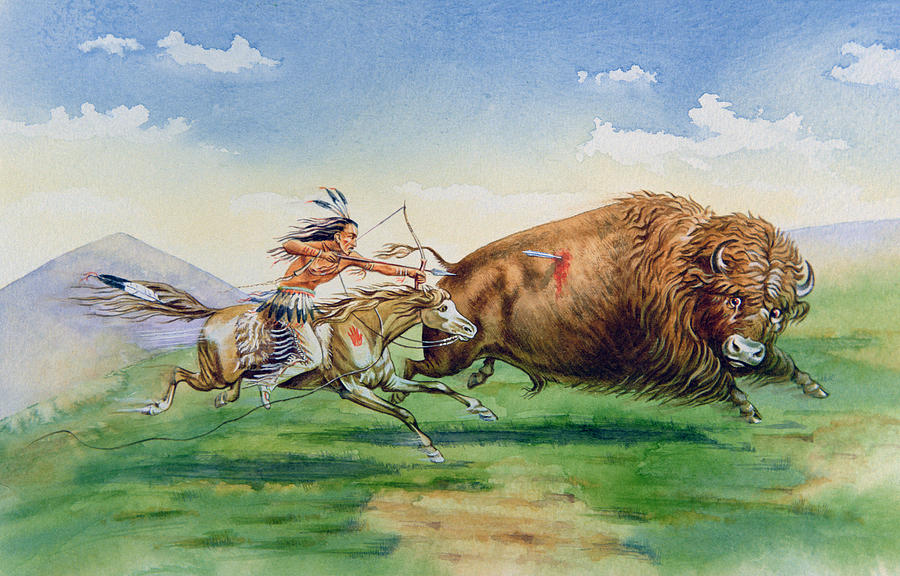 Use the diagram on page 16 to identify what useseach part of the Buffalo had for Native Americans.Native American BuffaloUse the diagram on page 16 to identify what useseach part of the Buffalo had for Native Americans.HideClothesClothesTipisTipisMoccasinsMoccasinsHideParflechesParflechesHarnessesHarnessesShieldsShieldsShoulder Blades & BonesHoesKnivesKnivesSledge RunnersSledge RunnersSledge RunnersFleshRawBoiledBoiledRoastedRoastedDriedHornsHeadressSpoonsSpoonsCupsCupsFlasksSkullsReligious RitualsReligious RitualsReligious RitualsReligious RitualsReligious RitualsReligious RitualsHoovesGlueGlueGlueToolsToolsToolsTongueHairbrushesHairbrushesHairbrushesFoodFoodFoodFurBlanketsBlanketsSaddlesSaddlesGlovesGlovesHairPillowsPillowsCushionsCushionsSaddlesSaddlesHideHideShoulder Blades & BonesFleshHornsSkullsHoovesTongueFurHair